DETAILED ITINERARYFor DIC form [Reference number (1)]From [ICAO airfield code] to [ICAO airfield code]From [ICAO airfield code] to [ICAO airfield code]EUROPEAN UNION DIPLOMATIC CLEARANCE(DIC) FORM V5 dated 3 June 2016EUROPEAN UNION DIPLOMATIC CLEARANCE(DIC) FORM V5 dated 3 June 2016EUROPEAN UNION DIPLOMATIC CLEARANCE(DIC) FORM V5 dated 3 June 2016EUROPEAN UNION DIPLOMATIC CLEARANCE(DIC) FORM V5 dated 3 June 2016EUROPEAN UNION DIPLOMATIC CLEARANCE(DIC) FORM V5 dated 3 June 2016EUROPEAN UNION DIPLOMATIC CLEARANCE(DIC) FORM V5 dated 3 June 2016EUROPEAN UNION DIPLOMATIC CLEARANCE(DIC) FORM V5 dated 3 June 2016EUROPEAN UNION DIPLOMATIC CLEARANCE(DIC) FORM V5 dated 3 June 2016EUROPEAN UNION DIPLOMATIC CLEARANCE(DIC) FORM V5 dated 3 June 2016EUROPEAN UNION DIPLOMATIC CLEARANCE(DIC) FORM V5 dated 3 June 2016EUROPEAN UNION DIPLOMATIC CLEARANCE(DIC) FORM V5 dated 3 June 2016EUROPEAN UNION DIPLOMATIC CLEARANCE(DIC) FORM V5 dated 3 June 2016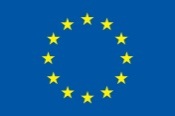 (1) Reference number(1) Reference number(1) Reference number(1) Reference number(1) Reference number(1) Reference number(2) Amendment number(2) Amendment number(2) Amendment number(2) Amendment number(3)(3)(3)(4)(4)(5)(5)(6)(7)(8)(9)(10)(10)(10)(10)STATESTATESTATERRNNLDGAFREXISTING DICNUMBEREXISTING DICNUMBEREXISTING DICNUMBEREXISTING DICNUMBERDIC issuing Participantthis is a DIC requestthis is a DIC notificationintention is to land in state (3)flight carrying compliant (C) or non-compliant (NC) DGthis is an amendment to an existing clearanceflight rule (I, V, Y or Z)provide numberDIC issuing Participantthis is a DIC requestthis is a DIC notificationintention is to land in state (3)flight carrying compliant (C) or non-compliant (NC) DGthis is an amendment to an existing clearanceflight rule (I, V, Y or Z)provide numberDIC issuing Participantthis is a DIC requestthis is a DIC notificationintention is to land in state (3)flight carrying compliant (C) or non-compliant (NC) DGthis is an amendment to an existing clearanceflight rule (I, V, Y or Z)provide numberDIC issuing Participantthis is a DIC requestthis is a DIC notificationintention is to land in state (3)flight carrying compliant (C) or non-compliant (NC) DGthis is an amendment to an existing clearanceflight rule (I, V, Y or Z)provide numberDIC issuing Participantthis is a DIC requestthis is a DIC notificationintention is to land in state (3)flight carrying compliant (C) or non-compliant (NC) DGthis is an amendment to an existing clearanceflight rule (I, V, Y or Z)provide numberDIC issuing Participantthis is a DIC requestthis is a DIC notificationintention is to land in state (3)flight carrying compliant (C) or non-compliant (NC) DGthis is an amendment to an existing clearanceflight rule (I, V, Y or Z)provide numberDIC issuing Participantthis is a DIC requestthis is a DIC notificationintention is to land in state (3)flight carrying compliant (C) or non-compliant (NC) DGthis is an amendment to an existing clearanceflight rule (I, V, Y or Z)provide numberDIC issuing Participantthis is a DIC requestthis is a DIC notificationintention is to land in state (3)flight carrying compliant (C) or non-compliant (NC) DGthis is an amendment to an existing clearanceflight rule (I, V, Y or Z)provide numberDIC issuing Participantthis is a DIC requestthis is a DIC notificationintention is to land in state (3)flight carrying compliant (C) or non-compliant (NC) DGthis is an amendment to an existing clearanceflight rule (I, V, Y or Z)provide numberDIC issuing Participantthis is a DIC requestthis is a DIC notificationintention is to land in state (3)flight carrying compliant (C) or non-compliant (NC) DGthis is an amendment to an existing clearanceflight rule (I, V, Y or Z)provide numberDIC issuing Participantthis is a DIC requestthis is a DIC notificationintention is to land in state (3)flight carrying compliant (C) or non-compliant (NC) DGthis is an amendment to an existing clearanceflight rule (I, V, Y or Z)provide numberDIC issuing Participantthis is a DIC requestthis is a DIC notificationintention is to land in state (3)flight carrying compliant (C) or non-compliant (NC) DGthis is an amendment to an existing clearanceflight rule (I, V, Y or Z)provide numberDIC issuing Participantthis is a DIC requestthis is a DIC notificationintention is to land in state (3)flight carrying compliant (C) or non-compliant (NC) DGthis is an amendment to an existing clearanceflight rule (I, V, Y or Z)provide numberDIC issuing Participantthis is a DIC requestthis is a DIC notificationintention is to land in state (3)flight carrying compliant (C) or non-compliant (NC) DGthis is an amendment to an existing clearanceflight rule (I, V, Y or Z)provide numberDIC issuing Participantthis is a DIC requestthis is a DIC notificationintention is to land in state (3)flight carrying compliant (C) or non-compliant (NC) DGthis is an amendment to an existing clearanceflight rule (I, V, Y or Z)provide numberDIC issuing Participantthis is a DIC requestthis is a DIC notificationintention is to land in state (3)flight carrying compliant (C) or non-compliant (NC) DGthis is an amendment to an existing clearanceflight rule (I, V, Y or Z)provide numberDIC issuing Participantthis is a DIC requestthis is a DIC notificationintention is to land in state (3)flight carrying compliant (C) or non-compliant (NC) DGthis is an amendment to an existing clearanceflight rule (I, V, Y or Z)provide numberDIC issuing Participantthis is a DIC requestthis is a DIC notificationintention is to land in state (3)flight carrying compliant (C) or non-compliant (NC) DGthis is an amendment to an existing clearanceflight rule (I, V, Y or Z)provide numberDIC issuing Participantthis is a DIC requestthis is a DIC notificationintention is to land in state (3)flight carrying compliant (C) or non-compliant (NC) DGthis is an amendment to an existing clearanceflight rule (I, V, Y or Z)provide numberDIC issuing Participantthis is a DIC requestthis is a DIC notificationintention is to land in state (3)flight carrying compliant (C) or non-compliant (NC) DGthis is an amendment to an existing clearanceflight rule (I, V, Y or Z)provide numberDIC issuing Participantthis is a DIC requestthis is a DIC notificationintention is to land in state (3)flight carrying compliant (C) or non-compliant (NC) DGthis is an amendment to an existing clearanceflight rule (I, V, Y or Z)provide numberDIC issuing Participantthis is a DIC requestthis is a DIC notificationintention is to land in state (3)flight carrying compliant (C) or non-compliant (NC) DGthis is an amendment to an existing clearanceflight rule (I, V, Y or Z)provide numberDIC issuing Participantthis is a DIC requestthis is a DIC notificationintention is to land in state (3)flight carrying compliant (C) or non-compliant (NC) DGthis is an amendment to an existing clearanceflight rule (I, V, Y or Z)provide numberDIC issuing Participantthis is a DIC requestthis is a DIC notificationintention is to land in state (3)flight carrying compliant (C) or non-compliant (NC) DGthis is an amendment to an existing clearanceflight rule (I, V, Y or Z)provide numberDIC issuing Participantthis is a DIC requestthis is a DIC notificationintention is to land in state (3)flight carrying compliant (C) or non-compliant (NC) DGthis is an amendment to an existing clearanceflight rule (I, V, Y or Z)provide numberDIC issuing Participantthis is a DIC requestthis is a DIC notificationintention is to land in state (3)flight carrying compliant (C) or non-compliant (NC) DGthis is an amendment to an existing clearanceflight rule (I, V, Y or Z)provide numberDIC issuing Participantthis is a DIC requestthis is a DIC notificationintention is to land in state (3)flight carrying compliant (C) or non-compliant (NC) DGthis is an amendment to an existing clearanceflight rule (I, V, Y or Z)provide numberDIC issuing Participantthis is a DIC requestthis is a DIC notificationintention is to land in state (3)flight carrying compliant (C) or non-compliant (NC) DGthis is an amendment to an existing clearanceflight rule (I, V, Y or Z)provide numberDIC issuing Participantthis is a DIC requestthis is a DIC notificationintention is to land in state (3)flight carrying compliant (C) or non-compliant (NC) DGthis is an amendment to an existing clearanceflight rule (I, V, Y or Z)provide numberDIC issuing Participantthis is a DIC requestthis is a DIC notificationintention is to land in state (3)flight carrying compliant (C) or non-compliant (NC) DGthis is an amendment to an existing clearanceflight rule (I, V, Y or Z)provide numberDIC issuing Participantthis is a DIC requestthis is a DIC notificationintention is to land in state (3)flight carrying compliant (C) or non-compliant (NC) DGthis is an amendment to an existing clearanceflight rule (I, V, Y or Z)provide numberDIC issuing Participantthis is a DIC requestthis is a DIC notificationintention is to land in state (3)flight carrying compliant (C) or non-compliant (NC) DGthis is an amendment to an existing clearanceflight rule (I, V, Y or Z)provide numberDIC issuing Participantthis is a DIC requestthis is a DIC notificationintention is to land in state (3)flight carrying compliant (C) or non-compliant (NC) DGthis is an amendment to an existing clearanceflight rule (I, V, Y or Z)provide numberDIC issuing Participantthis is a DIC requestthis is a DIC notificationintention is to land in state (3)flight carrying compliant (C) or non-compliant (NC) DGthis is an amendment to an existing clearanceflight rule (I, V, Y or Z)provide numberDIC issuing Participantthis is a DIC requestthis is a DIC notificationintention is to land in state (3)flight carrying compliant (C) or non-compliant (NC) DGthis is an amendment to an existing clearanceflight rule (I, V, Y or Z)provide numberDIC issuing Participantthis is a DIC requestthis is a DIC notificationintention is to land in state (3)flight carrying compliant (C) or non-compliant (NC) DGthis is an amendment to an existing clearanceflight rule (I, V, Y or Z)provide numberDIC issuing Participantthis is a DIC requestthis is a DIC notificationintention is to land in state (3)flight carrying compliant (C) or non-compliant (NC) DGthis is an amendment to an existing clearanceflight rule (I, V, Y or Z)provide numberDIC issuing Participantthis is a DIC requestthis is a DIC notificationintention is to land in state (3)flight carrying compliant (C) or non-compliant (NC) DGthis is an amendment to an existing clearanceflight rule (I, V, Y or Z)provide numberDIC issuing Participantthis is a DIC requestthis is a DIC notificationintention is to land in state (3)flight carrying compliant (C) or non-compliant (NC) DGthis is an amendment to an existing clearanceflight rule (I, V, Y or Z)provide numberDIC issuing Participantthis is a DIC requestthis is a DIC notificationintention is to land in state (3)flight carrying compliant (C) or non-compliant (NC) DGthis is an amendment to an existing clearanceflight rule (I, V, Y or Z)provide numberSERIALREQUESTED INFORMATIONREQUESTED INFORMATIONREQUESTED INFORMATIONREQUESTED INFORMATIONREQUESTED INFORMATIONREQUESTED INFORMATIONREQUESTED INFORMATIONREQUESTED INFORMATIONREQUESTED INFORMATIONREQUESTED INFORMATIONREQUESTED INFORMATIONINFORMATION SUBMITTEDINFORMATION SUBMITTEDINFORMATION SUBMITTEDINFORMATION SUBMITTEDINFORMATION SUBMITTEDINFORMATION SUBMITTEDINFORMATION SUBMITTEDAIRCRAFT AND CREWAIRCRAFT AND CREWAIRCRAFT AND CREWAIRCRAFT AND CREWAIRCRAFT AND CREWAIRCRAFT AND CREWAIRCRAFT AND CREWAIRCRAFT AND CREWAIRCRAFT AND CREWAIRCRAFT AND CREWAIRCRAFT AND CREWAIRCRAFT AND CREWAIRCRAFT AND CREWAIRCRAFT AND CREWAIRCRAFT AND CREWAIRCRAFT AND CREWAIRCRAFT AND CREWAIRCRAFT AND CREWAIRCRAFT AND CREW(11)Requesting stateRequesting stateRequesting stateRequesting stateRequesting stateRequesting stateRequesting stateRequesting stateRequesting stateRequesting stateRequesting state(11a)OperatorOperatorOperatorOperatorOperatorOperatorOperatorOperatorOperatorOperatorOperator(12)Number and type of aircraftNumber and type of aircraftNumber and type of aircraftNumber and type of aircraftNumber and type of aircraftNumber and type of aircraftNumber and type of aircraftNumber and type of aircraftNumber and type of aircraftNumber and type of aircraftNumber and type of aircraft(13)Aircraft registrationAircraft registrationAircraft registrationAircraft registrationAircraft registrationAircraft registrationAircraft registrationAircraft registrationAircraft registrationAircraft registrationAircraft registration(14)Spare aircraftSpare aircraftSpare aircraftSpare aircraftSpare aircraftSpare aircraftSpare aircraftSpare aircraftSpare aircraftSpare aircraftSpare aircraft(15)Callsign (including spare if different)Callsign (including spare if different)Callsign (including spare if different)Callsign (including spare if different)Callsign (including spare if different)Callsign (including spare if different)Callsign (including spare if different)Callsign (including spare if different)Callsign (including spare if different)Callsign (including spare if different)Callsign (including spare if different)(16)Number of crew membersNumber of crew membersNumber of crew membersNumber of crew membersNumber of crew membersNumber of crew membersNumber of crew membersNumber of crew membersNumber of crew membersNumber of crew membersNumber of crew members(17)Pilot rank and namePilot rank and namePilot rank and namePilot rank and namePilot rank and namePilot rank and namePilot rank and namePilot rank and namePilot rank and namePilot rank and namePilot rank and name(18)Photographic sensors and/or camerasPhotographic sensors and/or camerasPhotographic sensors and/or camerasPhotographic sensors and/or camerasPhotographic sensors and/or camerasPhotographic sensors and/or camerasPhotographic sensors and/or camerasPhotographic sensors and/or camerasPhotographic sensors and/or camerasPhotographic sensors and/or camerasPhotographic sensors and/or camerasYES – NOYES – NOYES – NOYES – NOYES – NOYES – NOYES – NO(19)ArmamentArmamentArmamentArmamentArmamentArmamentArmamentArmamentArmamentArmamentArmamentYES – NOYES – NOYES – NOYES – NOYES – NOYES – NOYES – NO(20)Electronic warfare equipmentElectronic warfare equipmentElectronic warfare equipmentElectronic warfare equipmentElectronic warfare equipmentElectronic warfare equipmentElectronic warfare equipmentElectronic warfare equipmentElectronic warfare equipmentElectronic warfare equipmentElectronic warfare equipmentYES - NOYES - NOYES - NOYES - NOYES - NOYES - NOYES - NOFLIGHT DETAILS Detailed routing in Appendix 1 or attached Flight Log with Reference number (1)FLIGHT DETAILS Detailed routing in Appendix 1 or attached Flight Log with Reference number (1)FLIGHT DETAILS Detailed routing in Appendix 1 or attached Flight Log with Reference number (1)FLIGHT DETAILS Detailed routing in Appendix 1 or attached Flight Log with Reference number (1)FLIGHT DETAILS Detailed routing in Appendix 1 or attached Flight Log with Reference number (1)FLIGHT DETAILS Detailed routing in Appendix 1 or attached Flight Log with Reference number (1)FLIGHT DETAILS Detailed routing in Appendix 1 or attached Flight Log with Reference number (1)FLIGHT DETAILS Detailed routing in Appendix 1 or attached Flight Log with Reference number (1)FLIGHT DETAILS Detailed routing in Appendix 1 or attached Flight Log with Reference number (1)FLIGHT DETAILS Detailed routing in Appendix 1 or attached Flight Log with Reference number (1)FLIGHT DETAILS Detailed routing in Appendix 1 or attached Flight Log with Reference number (1)FLIGHT DETAILS Detailed routing in Appendix 1 or attached Flight Log with Reference number (1)FLIGHT DETAILS Detailed routing in Appendix 1 or attached Flight Log with Reference number (1)FLIGHT DETAILS Detailed routing in Appendix 1 or attached Flight Log with Reference number (1)FLIGHT DETAILS Detailed routing in Appendix 1 or attached Flight Log with Reference number (1)FLIGHT DETAILS Detailed routing in Appendix 1 or attached Flight Log with Reference number (1)FLIGHT DETAILS Detailed routing in Appendix 1 or attached Flight Log with Reference number (1)FLIGHT DETAILS Detailed routing in Appendix 1 or attached Flight Log with Reference number (1)FLIGHT DETAILS Detailed routing in Appendix 1 or attached Flight Log with Reference number (1)(21)Date of flightDate of flightDate of flightDate of flightDate of flightDate of flightDate of flightDate of flightDate of flightDate of flightDate of flight(22)Purpose of flightPurpose of flightPurpose of flightPurpose of flightPurpose of flightPurpose of flightPurpose of flightPurpose of flightPurpose of flightPurpose of flightPurpose of flight(23)Departure airportDeparture airportDeparture airportDeparture airportDeparture airportDeparture airportDeparture airportDeparture airportDeparture airportDeparture airportDeparture airport(24)Destination airport(s)Destination airport(s)Destination airport(s)Destination airport(s)Destination airport(s)Destination airport(s)Destination airport(s)Destination airport(s)Destination airport(s)Destination airport(s)Destination airport(s)(25)Alternate airport(s)Alternate airport(s)Alternate airport(s)Alternate airport(s)Alternate airport(s)Alternate airport(s)Alternate airport(s)Alternate airport(s)Alternate airport(s)Alternate airport(s)Alternate airport(s)(26)Radio frequenciesRadio frequenciesRadio frequenciesRadio frequenciesRadio frequenciesRadio frequenciesRadio frequenciesRadio frequenciesRadio frequenciesRadio frequenciesRadio frequenciesLOAD INFORMATIONLOAD INFORMATIONLOAD INFORMATIONLOAD INFORMATIONLOAD INFORMATIONLOAD INFORMATIONLOAD INFORMATIONLOAD INFORMATIONLOAD INFORMATIONLOAD INFORMATIONLOAD INFORMATIONLOAD INFORMATIONLOAD INFORMATIONLOAD INFORMATIONLOAD INFORMATIONLOAD INFORMATIONLOAD INFORMATIONLOAD INFORMATIONLOAD INFORMATION(27)Number of passengersNumber of passengersNumber of passengersNumber of passengersNumber of passengersNumber of passengersNumber of passengersNumber of passengersNumber of passengersNumber of passengersNumber of passengers(28)VIP title /rank and nameVIP title /rank and nameVIP title /rank and nameVIP title /rank and nameVIP title /rank and nameVIP title /rank and nameVIP title /rank and nameVIP title /rank and nameVIP title /rank and nameVIP title /rank and nameVIP title /rank and name(29)DG detailsDG detailsDG detailsDG detailsDG detailsDG detailsDG detailsDG detailsDG detailsDG detailsDG detailsSee Appendix 2 or any other document with Reference number (1)  providing the same information (e.g. Shipper’s declaration)See Appendix 2 or any other document with Reference number (1)  providing the same information (e.g. Shipper’s declaration)See Appendix 2 or any other document with Reference number (1)  providing the same information (e.g. Shipper’s declaration)See Appendix 2 or any other document with Reference number (1)  providing the same information (e.g. Shipper’s declaration)See Appendix 2 or any other document with Reference number (1)  providing the same information (e.g. Shipper’s declaration)See Appendix 2 or any other document with Reference number (1)  providing the same information (e.g. Shipper’s declaration)See Appendix 2 or any other document with Reference number (1)  providing the same information (e.g. Shipper’s declaration)REMARKSREMARKSREMARKSREMARKSREMARKSREMARKSREMARKSREMARKSREMARKSREMARKSREMARKSREMARKSREMARKSREMARKSREMARKSREMARKSREMARKSREMARKSREMARKS(30)POINT OF CONTACTPOINT OF CONTACTPOINT OF CONTACTPOINT OF CONTACTPOINT OF CONTACTPOINT OF CONTACTPOINT OF CONTACTPOINT OF CONTACTPOINT OF CONTACTPOINT OF CONTACTPOINT OF CONTACTPOINT OF CONTACTPOINT OF CONTACTPOINT OF CONTACTPOINT OF CONTACTPOINT OF CONTACTPOINT OF CONTACTPOINT OF CONTACTPOINT OF CONTACT(31)Rank, name, first nameRank, name, first nameRank, name, first nameRank, name, first nameRank, name, first nameRank, name, first nameRank, name, first nameRank, name, first nameRank, name, first nameRank, name, first nameRank, name, first name(32)Telephone numberTelephone numberTelephone numberTelephone numberTelephone numberTelephone numberTelephone numberTelephone numberTelephone numberTelephone numberTelephone number(33)E-mailE-mailE-mailE-mailE-mailE-mailE-mailE-mailE-mailE-mailE-mail(34)FaxFaxFaxFaxFaxFaxFaxFaxFaxFaxFaxRESERVED FOR ISSUING STATERESERVED FOR ISSUING STATERESERVED FOR ISSUING STATERESERVED FOR ISSUING STATERESERVED FOR ISSUING STATERESERVED FOR ISSUING STATERESERVED FOR ISSUING STATERESERVED FOR ISSUING STATERESERVED FOR ISSUING STATERESERVED FOR ISSUING STATERESERVED FOR ISSUING STATERESERVED FOR ISSUING STATERESERVED FOR ISSUING STATERESERVED FOR ISSUING STATERESERVED FOR ISSUING STATERESERVED FOR ISSUING STATERESERVED FOR ISSUING STATERESERVED FOR ISSUING STATERESERVED FOR ISSUING STATE(35)STATE ISSUINGSTATE ISSUINGSTATE ISSUINGSTATE ISSUINGSTATE ISSUINGSTATE ISSUINGSTATE ISSUINGSTATE ISSUINGSTATE ISSUINGSTATE ISSUINGSTATE ISSUINGSTATE ISSUINGSTATE ISSUING(36)DIPLOMATIC CLEARANCE NUMBER & VALIDITYDIPLOMATIC CLEARANCE NUMBER & VALIDITYDIPLOMATIC CLEARANCE NUMBER & VALIDITYDIPLOMATIC CLEARANCE NUMBER & VALIDITYDIPLOMATIC CLEARANCE NUMBER & VALIDITYDIPLOMATIC CLEARANCE NUMBER & VALIDITYDIPLOMATIC CLEARANCE NUMBER & VALIDITYDIPLOMATIC CLEARANCE NUMBER & VALIDITYDIPLOMATIC CLEARANCE NUMBER & VALIDITYDIPLOMATIC CLEARANCE NUMBER & VALIDITYDIPLOMATIC CLEARANCE NUMBER & VALIDITYDIPLOMATIC CLEARANCE NUMBER & VALIDITYDIPLOMATIC CLEARANCE NUMBER & VALIDITYStamp issuing state:Stamp issuing state:Stamp issuing state:Stamp issuing state:Stamp issuing state:Stamp issuing state:Date:Date:Date:Date:Signature:Signature:Signature:Signature:StateEntry point and timingor airfield + ETD(DD MMM YY, HHMM Z)Route over territory Exit point and timingor airfield + ETA(DD MMM YY, HHMM Z)(37)(38)(39)(40)StateEntry point and timingor airfield + ETD(DD MMM YY, HHMM Z)Route over territory Exit point and timingor airfield + ETA(DD MMM YY, HHMM Z)(37)(38)(39)(40)